ÓratervezetA foglalkozás helye: Szeged és Térsége Bárczi Gusztáv EGYMI, SzegedA foglalkozás ideje: 2020.11.05.Osztály: 8. osztály (tanulásban akadályozott tanulók, 14-16 évesek)Pedagógus: Köböl ErikaMűveltségi terület: Ember és társadalomTantárgy: OsztályfőnökiAz óra anyaga: A félelemAz óra célja, feladata: Kognitív, kommunikációs, kreatív és szociális képességek fejlesztése; a beszélgetés, vita, érvelés kultúrájának fejlesztése, a félelmek megismerése, leküzdési alternatívák keresése, csoportfejlesztés, ismerkedés a saját és más népek hagyományaival, tolerancia tanításaAz óra eszközei: Szitakötő folyóirat (2020-3. ősz), aktívtábla, képek, videó, on-line játékFelhasznált források: Szitakötő folyóirat (2020-3. ősz), GoogleMelléklet: 1. dia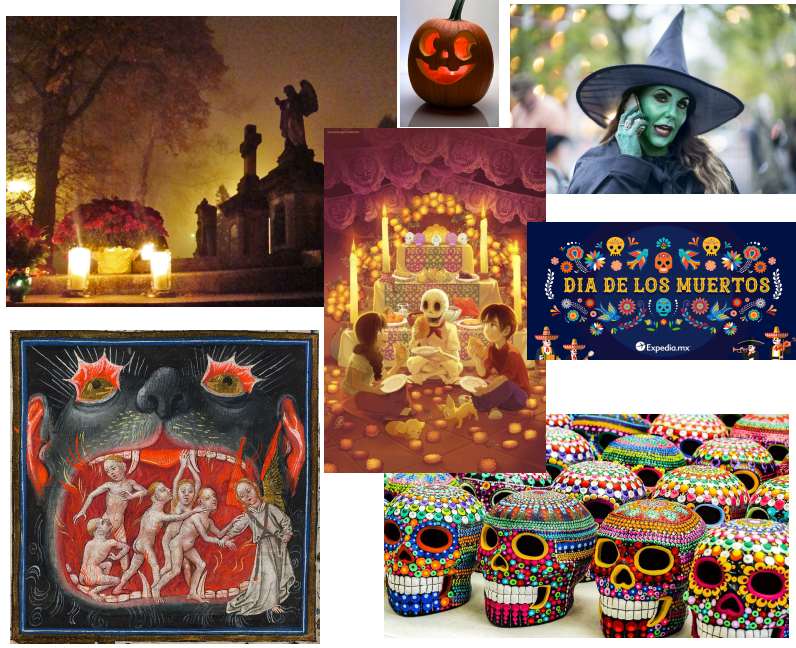 2. dia 											Animációs film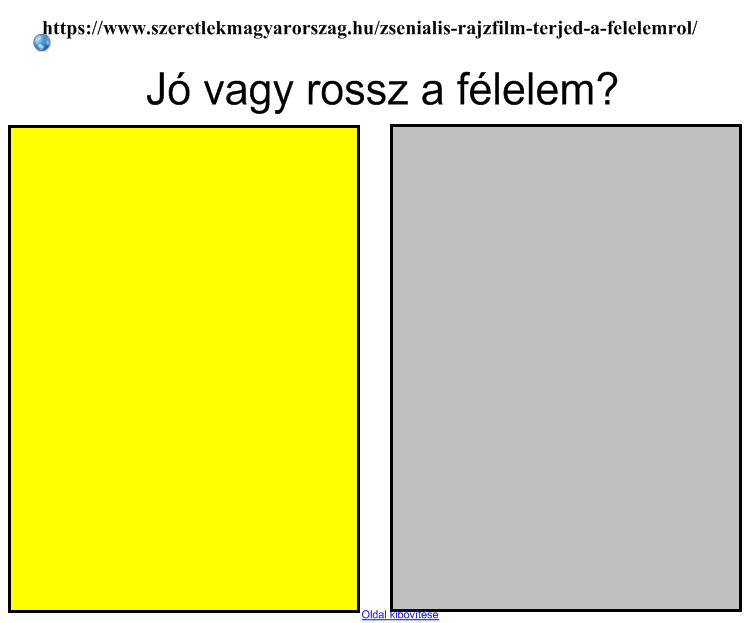 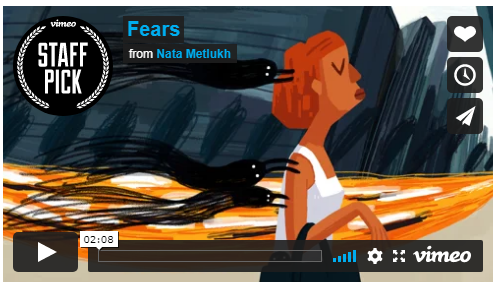 4. dia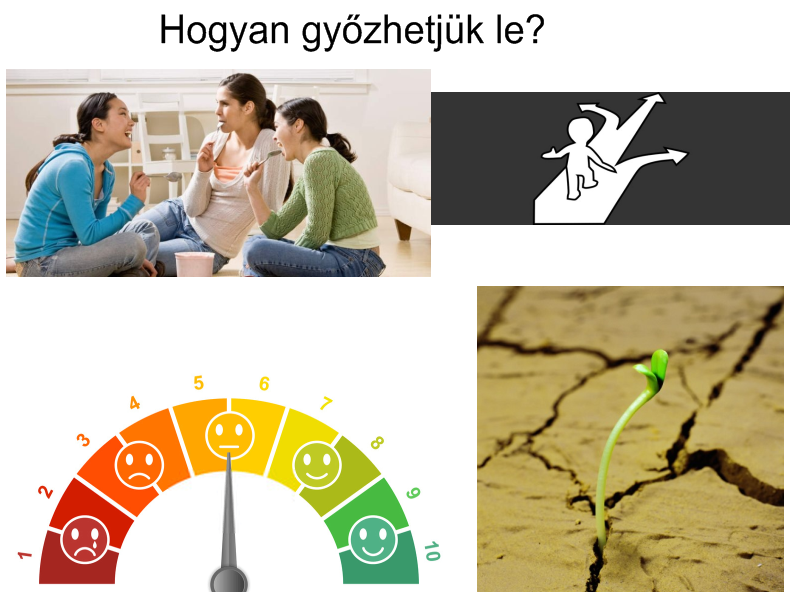 Ssz.IdőOktatási/nevelési tartalomAz óra meneteDidaktikai célok, feladatokTanulás-szervezési formák/módszerekEszközökMegjegyzés1.BevezetésIsmerkedés a folyóirat aktuális számávalA tanulók átnézik a folyóiratot, beleolvasnak, kiválasztják a nekik érdekesnek tűnő témát, rajzot, képet.Megbeszéljük, hogy kinek mi tetszik.A figyelem felkeltése, a tanulás motivációjának biztosításaEgyéni és frontális munkaFigyelem, emlékezet, motiváció fejlesztéseSzitakötő folyóirat 2020-3. ősz-2.Mindenszentek, halottak napja felidézéseHangulata, ezzel kapcsolatos érzéseinkHogyan ünnepelnek mások?Ennek hangulata, ezzel kapcsolatos érzelmekA tanulók - a témával kapcsolatos - előzetes ismereteinek ellenőrzése, felidéztetéseFrontális munkaBeszélgetés, vita, érvelésKognitív, kommunikációs, kreatív és szociális képességek fejlesztéseAktívtábla, képek1. dia3.Az aktuális szám fő témájának és ennek kapcsán az óra témájának a megbeszélése:A félelemA tanulók informálása az óra céljárólFrontális munkaFigyelem fejlesztéseFolyóirat4.Fő részJó vagy rossz a félelem?Videó megtekintéseBeszélgetés, érvek gyűjtése pro és kontraA tanulók - a témával kapcsolatos - előzetes ismereteinek ellenőrzése, felidéztetéseFigyelem, emlékezet fejlesztéseKognitív, kommunikációs, kreatív és szociális képességek fejlesztéseFolyóirat, aktívtáblahttps://www.szeretlekmagyarorszag.hu/zsenialis-rajzfilm-terje2. dia5.Félelmeink c. írás Az új ismeretek prezentálásaTanári bemutató olvasásFigyelem, emlékezet fejlesztéseFolyóiratBorsiczky-Fél Júlia: Félelmeink
32-33.o.6.A Félelmeink c. írás kapcsán beszélgetés az itt felmerült témákrólAz új ismeretek elemzése Beszélgetés, vitaKognitív, kommunikációs, kreatív és szociális képességek fejlesztéseFolyóirat7.Mitől félnek …a híres emberek vagyaz állatok?A tanulók eldöntik, hogy melyik téma érdekli őket,ez alapján csoportba rendeződnek.Csoportmunkában (kerekasztal módszerrel) megismerkednek aBonaparte és a macskaszörny és a Mitől félnek az állatok? c. írásokatAz új ismeretek prezentálásaKooperatív csoportmunkaKognitív, kommunikációs, kreatív és szociális képességek fejlesztéseFolyóirat12-13.o.Reszleg Gábor: Bonaparte és a macskaszörny
22-23.o.
Victor András: Mitől félnek az állatok?Témaválasztás egyéni érdeklődési kör alapján8.Csoport-szóforgó módszerével a csoportok beszámolnak az általuk olvasott, szerintük legérdekesebb dolgokrólBeszélgetés, vita a felmerült témákrólAz új ismeretek elemzése Kooperatív csoportmunkaBeszélgetés, vitaKognitív, kommunikációs, kreatív és szociális képességek fejlesztéseFolyóirat9.Mit tehetünk a félelmeink ellen?Közös ötletgyűjtés segítséggelKövetkeztetés,rendszerezés és rögzítés A tanultak alkalmazása és a visszacsatolás (az újonnan megszerzett ismeretek felhasználása)Kognitív, kommunikációs, kreatív és szociális képességek fejlesztéseAktívtábla4. dia10.BefejezésFélelemvadászatHalloween cat game (Google)Játék a félelmeink feloldására Online játék közösenMotoros, kognitív, kommunikációs, kreatív és szociális képességek fejlesztéseAktívtábla, online játékhttps://www.google.com/doodles/halloween-2020Az óra lezárása, értékelésA tanulói teljesítmény értékeléseÉtékelés: a csoport és az egyén munkájának és az együttműködés fokának az értékelése